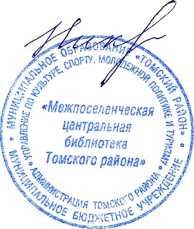 ШЕЛОМЕНЦЕВОЙ ЕКАТЕРИНЕ